LÅNEREGLER Vanlig lånetid er 4 uker. Lån kan fornyes inntil 2 ganger lånetid dersom materialet ikke er reservert for andre. Aldersgrense for lån av film følger anbefalt aldersgrense. Ved for sen innlevering sendes purring via e-post, SMS eller brev. Første purring sendes en uke etter forfallsdato (gebyr voksne over 15 år kr 40,- og barn kr 30,-). Andre purring sendes tre uker etter forfallsdato (gebyr voksne kr 80,- og barn kr 60,-). Tredje purring sendes fem uker etter forfall uten mer gebyr. Regning med inkassovarsel sendes syv uker etter forfall. Tapt materiale må erstattes etter våre gjeldende satser. (Se: https://www.steigen.kommune.no/bibliotek.510670.no.html )Lånekortet kan brukes i Steigen. Viser du legitimasjon og er over 15 år, kan du få et Nasjonalt lånekort som kan brukes i hele landet. Foreldre kan også lage nasjonale lånekort til sine barn om de oppgir hele fødselsnummeret (11 siffer). Du er ansvarlig for alt som blir lånt på kortet ditt/barn under 15 år sitt kort. Du kan opprette Nasjonalt lånekort selv HER. Hvis du mister plastkortet du har fått i biblioteket, koster et nytt 20 kr. Meld alltid fra hvis du endrer navn, adresse, telefonnummer eller                               e-postadresse. Lånereglene og satsene kan endres uten varsel. Oversikt over dine lån og digitalt lånekort finner du i Bibliofil som finnes som app og nettside. Der kan du forlenge lånetid, endre adresse, reservere titler og kontakte biblioteket. 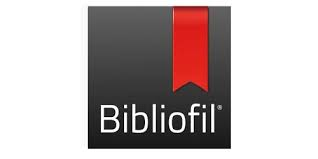 FOR SEN LEVERINGDu er selv ansvarlig for å levere det du har lånt innen frist. Om du har registrert e-post på lånekortet, kan du velge å få varsel på forfallsdag. Du kan slå på dette under din profil. Du kan forlenge lånetiden om det ikke er noen som venter på det du har lånt.Når purring er sendt via e-post, SMS eller brev, må det betales gebyr. Første påminnelse sendes en uke etter forfallsdato. Andre påminnelse sendes tre uker etter forfallsdato. Tredje og siste påminnelse sendes fem uker etter forfallsdato. Pris pr første og andre påminnelse: 40 kr for voksne (personer over 15 år), 30 kr for barn.Regning med inkassovarsel sendes etter tredje påminnelse. Ta kontakt med oss for å avtale tilbakelevering.TAP OG SKADERTapt eller ødelagt materiale må erstattes og kan betales i biblioteket. Biblioteket tar imot betaling via VIPPS. Betaling av gebyr må gjøres før vi sender faktura. Da vil det komme et administrasjonsgebyr i tillegg. Lån av symaskiner, drill og verktøy har egne erstatningssatser. 						Materiale for voksneBøker400,-Språkkurs1000,-Tidsskrift100,-Materiale innlånt fra andre bibliotek800,-Materiale for barnBøker250,-Språkkurs1000,-Tidsskrift100,-Materiale innlånt fra andre bibliotek800,-